IL PEI 2021-2022SCUOLA SECONDARIA 1° GRADOAnalisi e Istruzioni per la compilazioneA cura delle funzioni strumentali Iervolino Anna e Montalto FrancescaIstituto Comprensivo Diamante Piano Educativo Individualizzato Secondaria 1° Grado a.s. 2021 – 2022	1GUIDA OPERATIVAPer semplificare la compilazione del PEI aggiornato alla sentenza delTAR del Lazio N° 9795 del 14.09.2021ed alla Circolare Ministero 2044 del 17.09.2021Istituto Comprensivo Diamante Piano Educativo Individualizzato Secondaria 1° Grado a.s. 2021 – 2022	2Il PEI ruota attorno al rafforzamento del principio della presa in carico dell’alunno da parte di tutta la comunità scolastica ed extrascolastica.L’alunno è concepito come un individuo dentro una società in cui vive assumendo molteplici ruoli: figlio, paziente, cittadino, utente, amico...ESSO È FINALIZZATO AL PROGETTO DI VITAImportante è lavorare sul bambino in tutte le sue dimensioni:SCOLASTICA;EXTRA-SCOLASTICA;FAMILIARE;AMICALE.Istituto Comprensivo Diamante Piano Educativo Individualizzato Secondaria 1° Grado a.s. 2021 – 2022	3Il Profilo di Funzionamento comprende:la diagnosi funzionaleil profilo dinamico-funzionaleE’ redatto da una unità di valutazione Multidisciplinare, nell'ambito del SSN.Il Profilo di Funzionamentoè il documento propedeutico e necessario alla predisposizione del Piano Educativo Individualizzato e del Progetto Individuale;definisce anche le competenze professionali e la tipologia delle misure di sostegno e delle risorse strutturali utili per l'inclusione scolastica;è redatto con la collaborazione dei genitori, la partecipazione del dirigente scolastico, ovvero di un docente specializzato sul sostegno didattico.Istituto Comprensivo Diamante Piano Educativo Individualizzato Secondaria 1° Grado a.s. 2021 – 2022	4Profilo di Funzionamentoè il documento propedeutico e necessario alla redazione del PEIIn assenza del Profilo di funzionamento, le informazioni necessarie alla redazione del PEI sono desunte:dalla Diagnosi Funzionaledal Profilo Dinamico Funzionale.Progetto Individualeè il documento predisposto dal Comune al fine di realizzare una progettazione effettivamente inclusiva che recepisca anche azioni esterne al contesto scolastico che abbia come fine lo sviluppo della persona e la sua piena partecipazione alla vita sociale.Istituto Comprensivo Diamante Piano Educativo Individualizzato Secondaria 1° Grado a.s. 2021 – 2022	5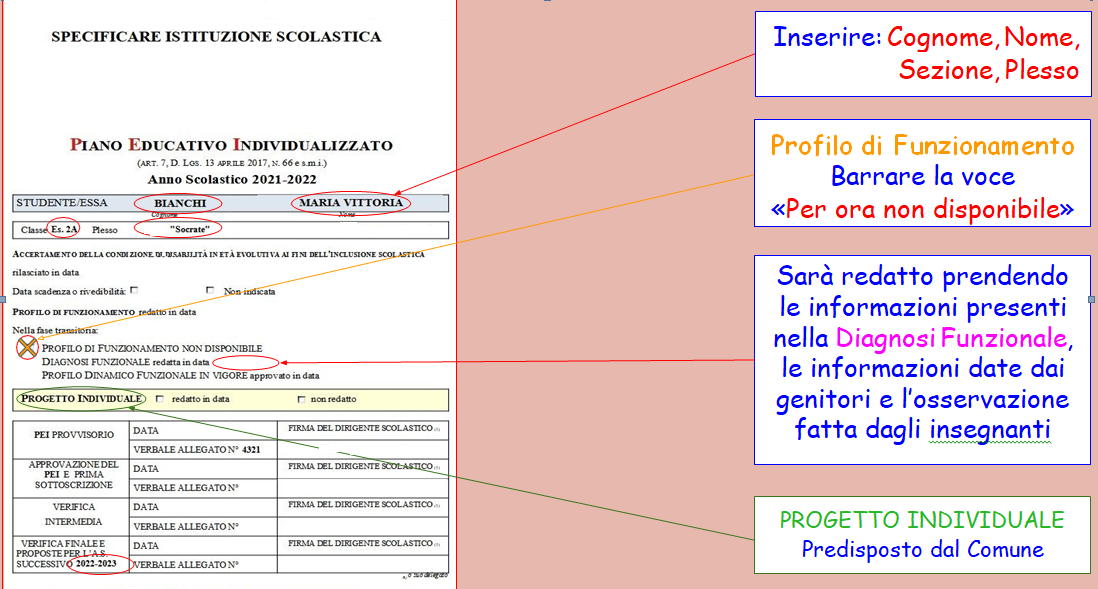 6Istituto Comprensivo Diamante Piano Educativo Individualizzato Secondaria 1° Grado a.s. 2021 – 2022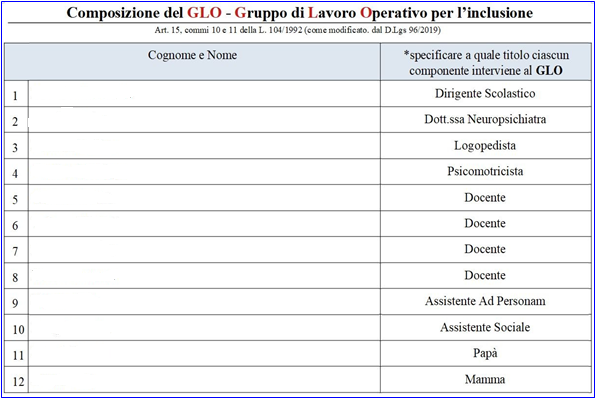 Istituto Comprensivo Diamante Piano Educativo Individualizzato Secondaria 1° Grado a.s. 2021 – 2022	7Istituto Comprensivo Diamante Piano Educativo Individualizzato Secondaria 1° Grado a.s. 2021 – 2022	8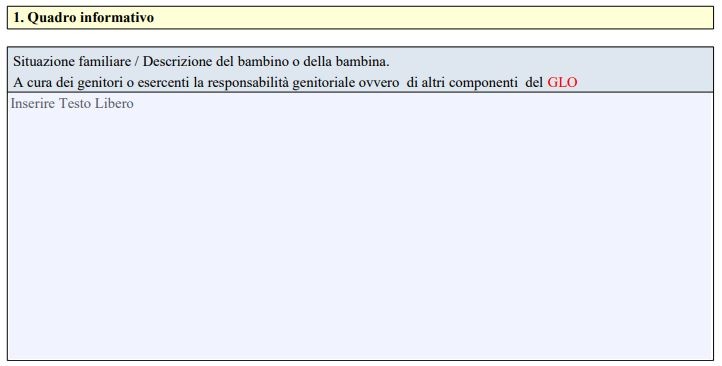 Istituto Comprensivo Diamante Piano Educativo Individualizzato Secondaria 1° Grado a.s. 2021 – 2022	9ASSI-AREENella diagnosi funzionale – 7 “assi”:cognitivo;affettivo-relazionale;linguistico;sensoriale;motorio-prassico;neuropsicologico;dell’autonomia personale e sociale;A questi si aggiungevano ulteriori due “assi”:comunicazionale;apprendimento.DIMENSIONIDal Decreto 66/2017Elementi fondamentali nella costruzione di un percorso di inclusione da parte dell’intera comunità scolastica.Elementi fondanti della progettazione educativo-didattica, per la realizzazione di un ambiente di apprendimento che dia modo di soddisfare i “bisogni educativi individuati”.La dimensione dell’apprendimento è intesa in senso trasversale, in quanto interessa e coinvolge tutte le dimensioni, non solo quella cognitiva.Istituto Comprensivo Diamante Piano Educativo Individualizzato Secondaria 1° Grado a.s. 2021 – 2022	10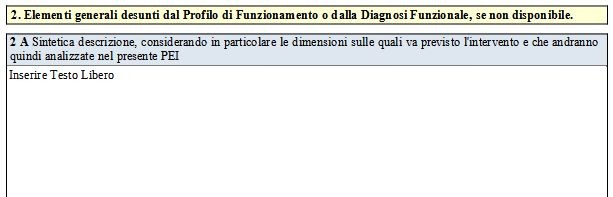 Istituto Comprensivo Diamante Piano Educativo Individualizzato Secondaria 1° Grado a.s. 2021 – 2022	11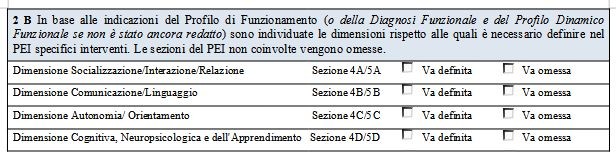 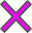 PUNTO 3B: Il COMUNE ELABORA IL PROGETTO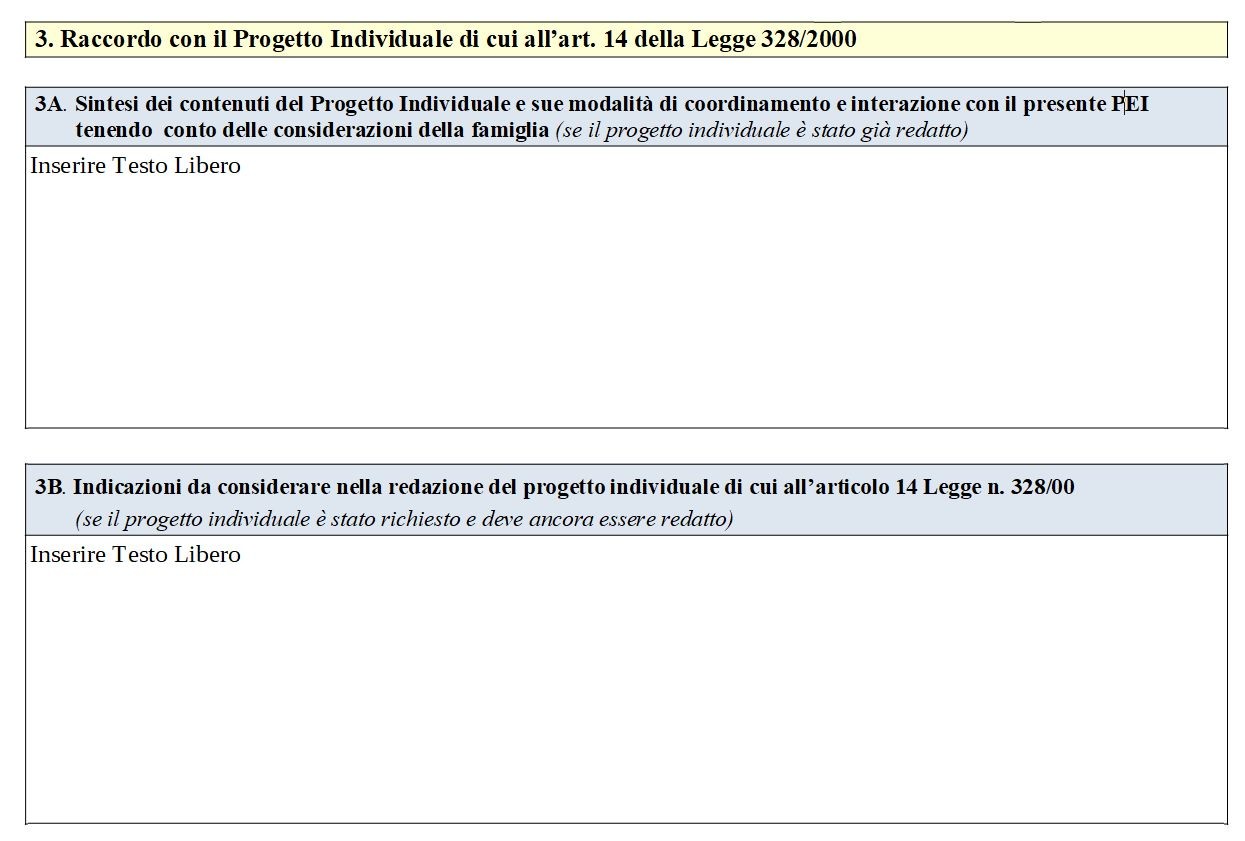 INDIVIDUALEIstituto Comprensivo Diamante Piano Educativo Individualizzato Secondaria 1° Grado a.s. 2021 – 2022	12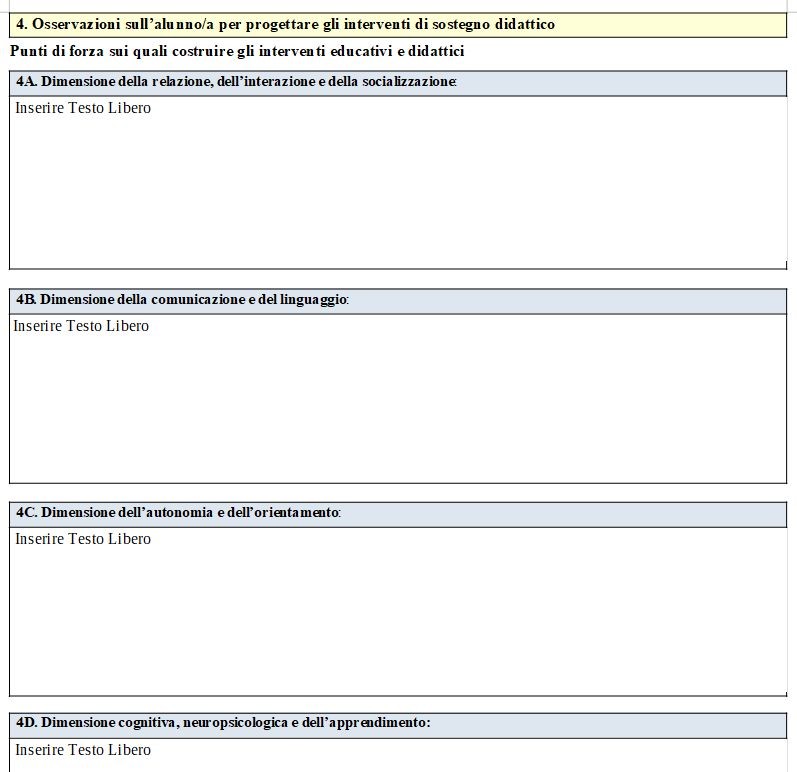 Istituto Comprensivo Diamante Piano Educativo Individuale	13Istituto Comprensivo Diamante Piano Educativo Individualizzato Secondaria 1° Grado a.s. 2021 – 2022	14Istituto Comprensivo Diamante Piano Educativo Individualizzato Secondaria 1° Grado a.s. 2021 – 2022	15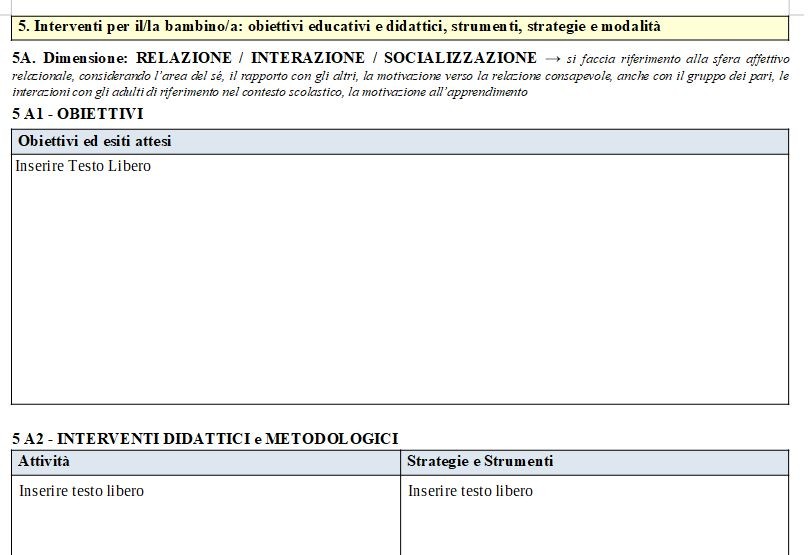 Istituto Comprensivo Diamante Piano Educativo Individualizzato Secondaria 1° Grado a.s. 2021 – 2022	16A: OBIETTIVI A LUNGO TERMINE 1-3 anniTengono presente il Progetto di vita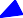 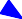 Tengono presente obiettivi di carattere generale.B: OBIETTIVI MEDIO TERMINE alcuni mesi o anno scolasticoDevono essere congruenti con il livello attuale di capacità e performance del bambino e quindi ragionevolmente raggiungibili e scomponibili.C: OBIETTIVI BREVE TERMINE accessibili in breve tempoDevono essere formulati in modo operativo e concreto.Istituto Comprensivo Diamante Piano Educativo Individualizzato Secondaria 1° Grado a.s. 2021 – 2022	17DURANTE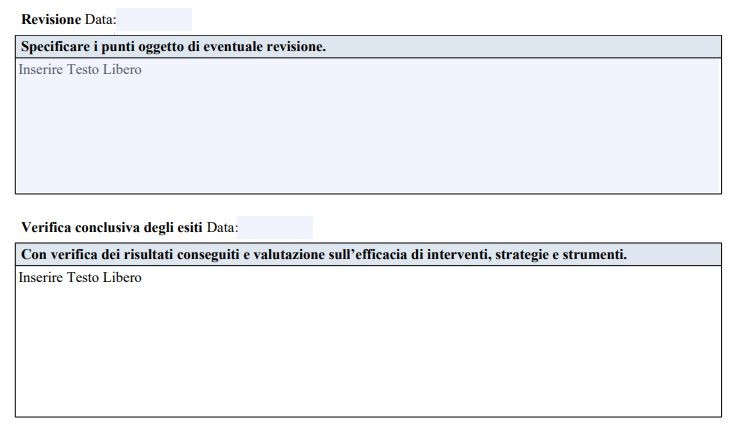 LA VERIFICA INTERMEDIA A CURA DEL GLORIFERITA ALL’EFFICACIA DEGLI INTERVENTIE NON SOLOAL RAGGIUNGIMENTO DEGLI OBIETTIVI PREVISTIIstituto Comprensivo Diamante Piano Educativo Individualizzato Secondaria 1° Grado a.s. 2021 – 2022	18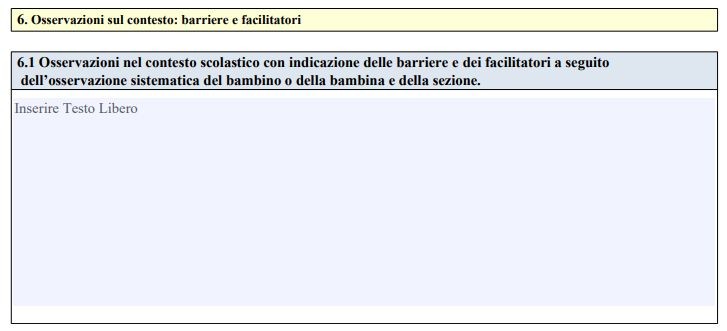 -+Istituto Comprensivo Diamante Piano Educativo Individualizzato Secondaria 1° Grado a.s. 2021 – 2022	19Determinano la:Istituto Comprensivo Diamante Piano Educativo Individualizzato Secondaria 1° Grado a.s. 2021 – 2022	20Istituto Comprensivo Diamante Piano Educativo Individualizzato Secondaria 1° Grado a.s. 2021 – 2022	21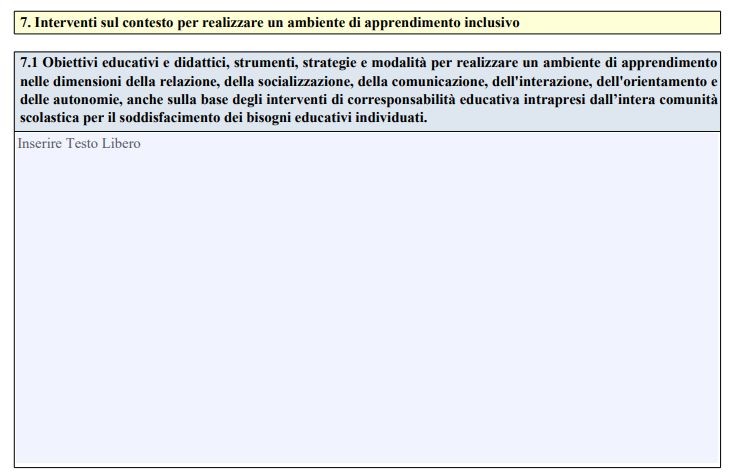 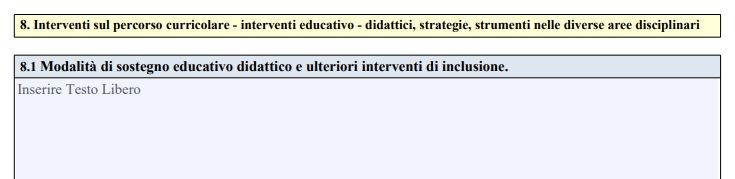 Istituto Comprensivo Diamante Piano Educativo Individualizzato Secondaria 1° Grado a.s. 2021 – 2022	22PUNTO 8.3 PROGETTAZIONE DISCIPLINAREPagina 11 del PEI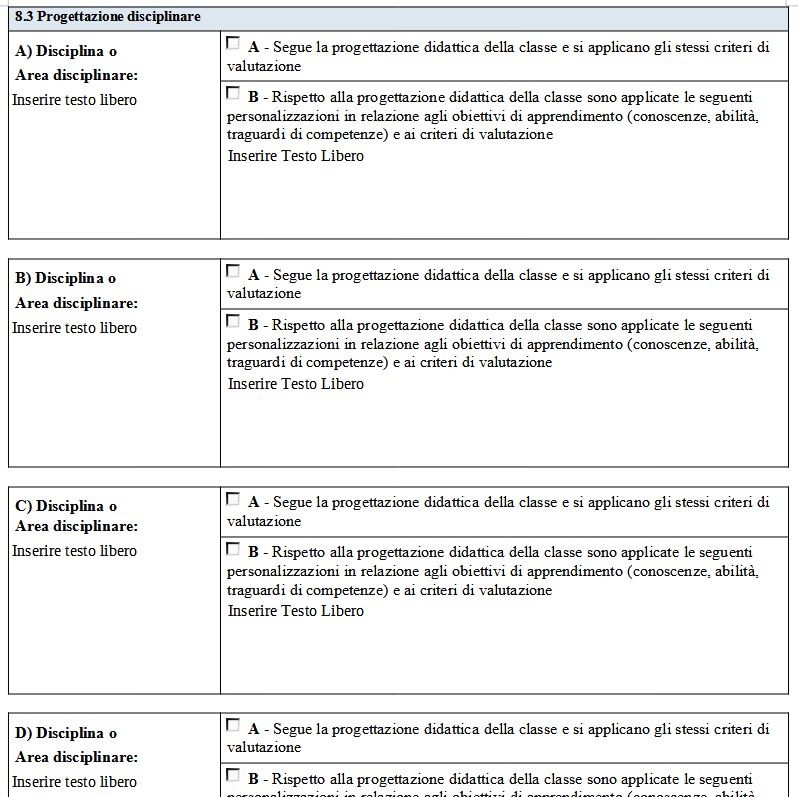 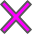 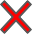 Istituto Comprensivo Diamante Piano Educativo Individualizzato Secondaria 1° Grado a.s. 2021 – 2022	23PUNTO 9.1TABELLA ORARIO SETTIMANALERIPORTARE:PRESENZA O ASSENZA DELL’ALUNNO	PRESENZA DELL’INS. SOST. O DELL’ASSISTENTELA DISCIPLINAPagina 14 del PEIIstituto Comprensivo Diamante Piano Educativo Individualizzato Secondaria 1° Grado a.s. 2021 – 2022	24PUNTO 9.2SEZ. A,B,C,D,E,F,G,H,I,L SITUAZIONE DELL’ ALUNNOInserire dati relativi:alla frequenza dell’alunno,alle ore sostegno e di assistente,alle figure professionali coinvolte,alle strategie per prevenire comportamenti problema,altre informazioni sulle gite, sul trasporto e sui progetti d’inclusione.Etc, etc.Pagine 14 e 15 del PEI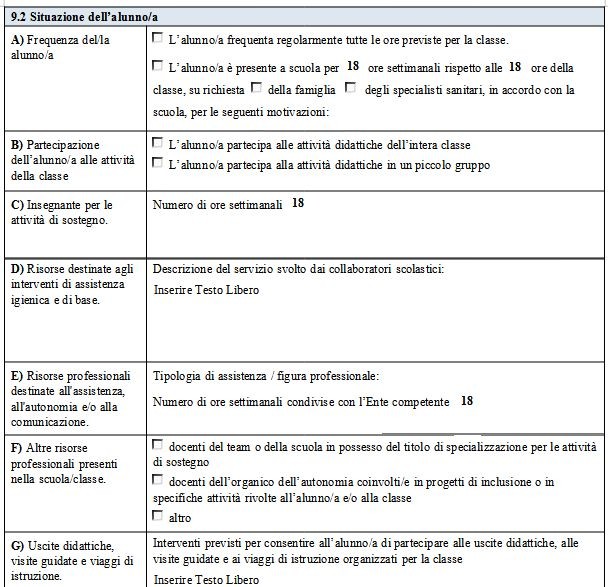 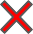 Istituto Comprensivo Diamante Piano Educativo Individualizzato Secondaria 1° Grado a.s. 2021 – 2022	25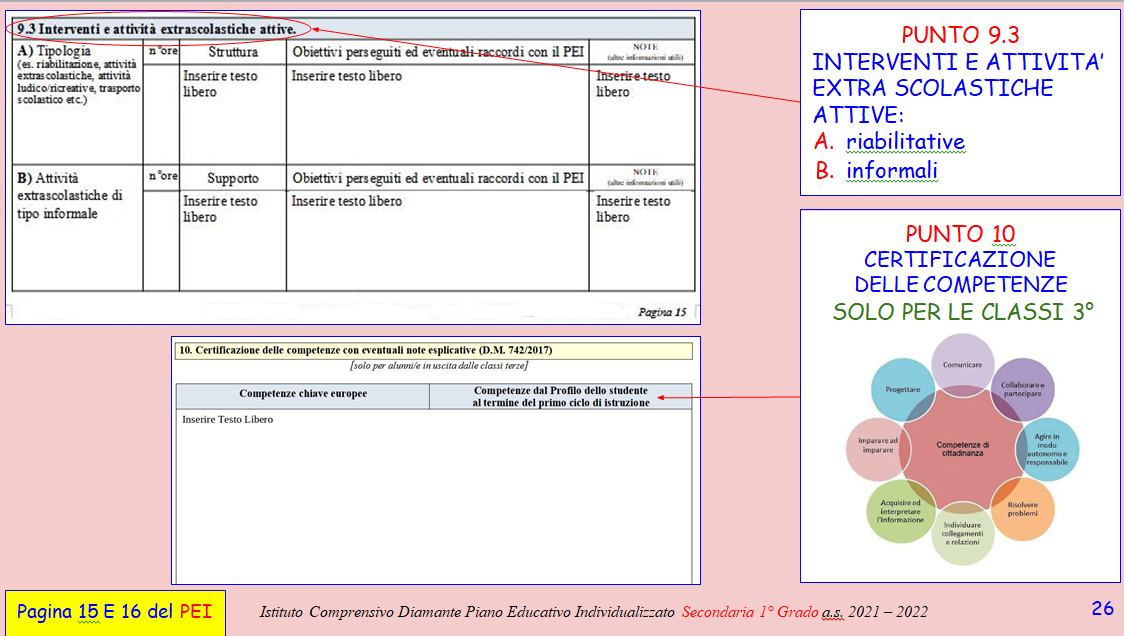 Entro il 30 Giugno 2022 è prevista la compilazione delle seguenti sezioni del PEI:Intestazione e composizione del GLO; Pagg. 1 e 2Sezione 1. - Quadro informativo, con il supporto dei genitori; Pag. 3Sezione 2. - Elementi generali desunti dal profilo di funzionamento; Sez 2B Dimensioni-Sezioni Pag. 4Sezione 11. - Verifica finale del PEI; Pag. 17Sezione 11.1 - Valutazione globale dei risultati raggiunti; Pag. 17Sezione 11.2 - Aggiornamento condizioni di contesto e progettazione a.s. successivo; [Sez. 5-6-7] Pag. 18Sezione 11.3 - Interventi necessari per garantire il diritto allo studio e la frequenza.; Pag. 18Sezione 11.4 - Arredi speciali, Ausili didattici, informatici. Specificare tipologia e modalità d’uso Pag. 18Sezione 11.5 - Proposta del numero di ore di sostegno per l'anno successivo; Pag. 19Sezione 11.5 - Composizione del GLO nominato dal DS. Pag. 20Istituto Comprensivo Diamante Piano Educativo Individualizzato Secondaria 1° Grado a.s. 2021 – 2022	27PUNTO 11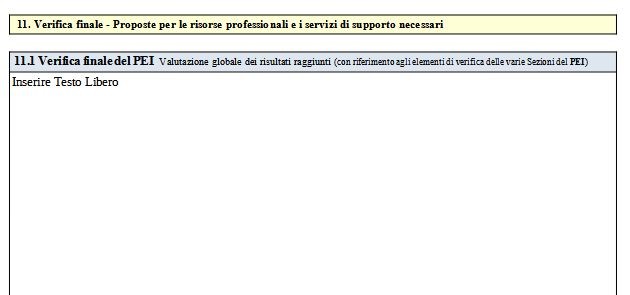 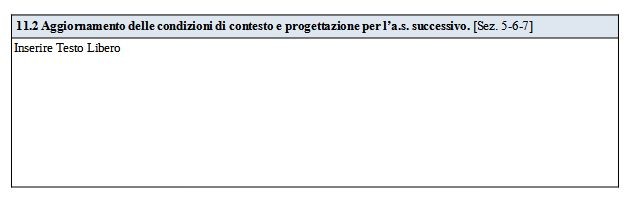 Verifica finale PEI Proposte per le risorse professionali e i servizi di supporto necessari.Aggiornamento Condizioni di Contesto per l’a.s. successivoIstituto Comprensivo Diamante Piano Educativo Individualizzato Secondaria 1° Grado a.s. 2021 – 2022	28Istituto Comprensivo Diamante Piano Educativo Individualizzato Secondaria 1° Grado a.s. 2021 – 2022	29Assistenza di Base: MaterialeVanno riportate le azioni di assistenza materiale quali ad es: Interventi dei collaboratori scolastici ai fini igienici, dello spostamento, della mensa, etc. etc.Assistenza Specialistica: EducativaComunicazioneAssistenza alunni con problemi di vistaAssistenza alunni con problemi di uditoAssistenza alunni con disabilità intellettive e disturbi del neuro sviluppo.Educazione e Sviluppo AutonomiaNella cura di sèDurante la mensaEtc. etc.N.B.: Inserire nominativi EducatoriIstituto Comprensivo Diamante Piano Educativo Individualizzato Secondaria 1° Grado a.s. 2021 – 2022	30N.B.: Per le esigenze di tipo sanitario si rimanda alla relativa documentazione presente nel Fascicolo dell’Alunno/aB ASSISTENZA EDUCATIVASpuntare e Specificare Le Azioni EducativeEs. Educazione e Sviluppo dell’Autonomia:Cura di sèMensaEtc, etc.Es. Comunicazione:Assistenza Alunni Con Problemi di Vista;Assistenza Alunni Con Problemi di Udito;Assistenza Alunni con Disabilità Intellettive e Disturbi del NeurosviluppoPagina 18 del PEI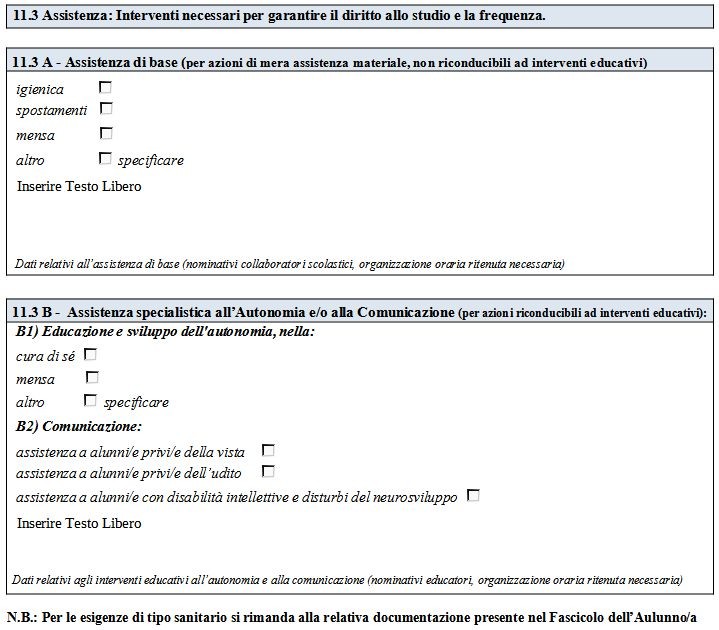 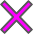 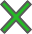 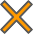 Istituto Comprensivo Diamante Piano Educativo Individualizzato Secondaria 1° Grado a.s. 2021 – 2022	31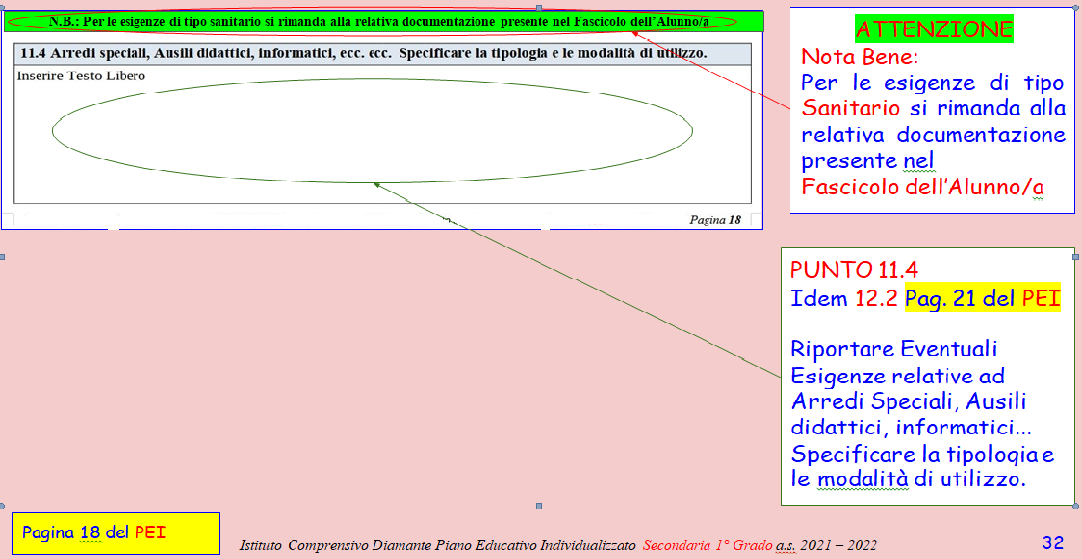 Sezione AInserire la proposta di ore di sostegno per l’anno scolastico successivo.Sezione BSpecificare la proposta delle risorse da destinare all’Assistenza di Basee le risorse professionali necessarie per l’Assistenza all’Autonomia e/o alla Comunicazione dell’alunno.*ai sensi del D.Lgs 66.2017 e s.m.i.Istituto Comprensivo Diamante Piano Educativo Individualizzato Secondaria 1° Grado a.s. 2021 – 2022	33PUNTO 11.5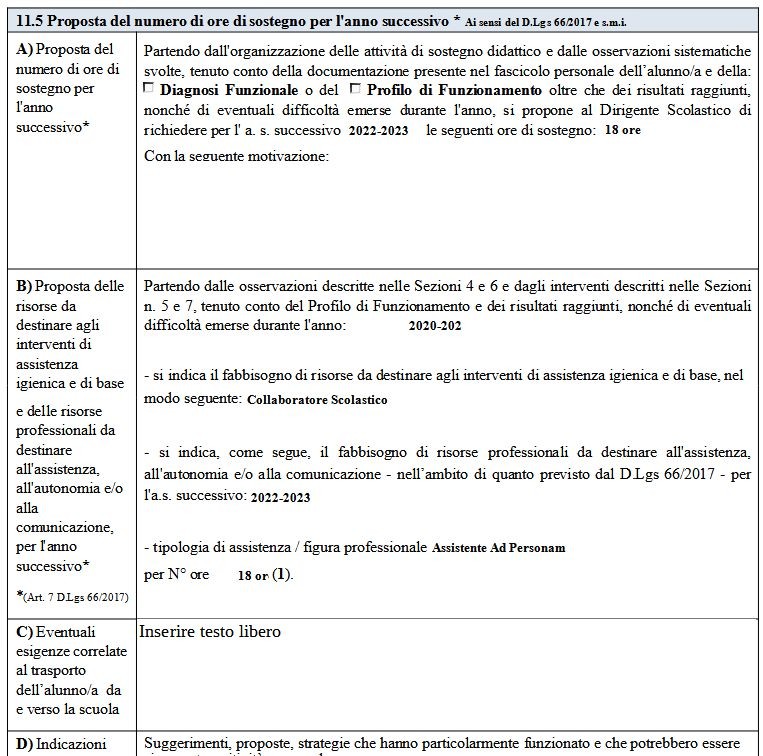 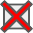 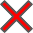 Proposta del numero di ore di sostegno per l'anno successivo *Istituto Comprensivo Diamante Piano Educativo Individualizzato Secondaria 1° Grado a.s. 2021 – 2022	34Entro il 30 Giugno 2022 è prevista la compilazione delle seguenti sezioni del PEI:Intestazione e composizione del GLO; Pagg. 1 e 2Sezione 1 - Quadro informativo, con il supporto dei genitori; Pag.3Sezione 2 - Elementi generali desunti dal profilo di funzionamento; Pag. 3Sezione 11 - Verifica finale del PEI; Pag. 17Sezione 11.1 - Valutazione globale dei risultati raggiunti; Pag. 17Sezione 11.2 Aggiornamento condizioni di contesto e progettazione a.s. successivo; [Sez. 4-6] Pag. 18Sezione 12 - PEI provvisorio per l’a. s. successivo; Pag. 20Sezione 12.1 - Interventi necessari per garantire il diritto allo studio e la frequenza; Pag. 21Sezione 12.2 - Arredi ed Ausili, Specificare tipologia e modalità di utilizzo; Pag. 21Sezione 12.3 - Proposte risorse per: Assistenza igienica - Autonomia - Comunicazione; Pag. 22Sezione 12.3 - Composizione del GLO nominato dal DS. Pag 23Istituto Comprensivo Diamante Piano Educativo Individualizzato Secondaria 1° Grado a.s. 2021 – 2022	35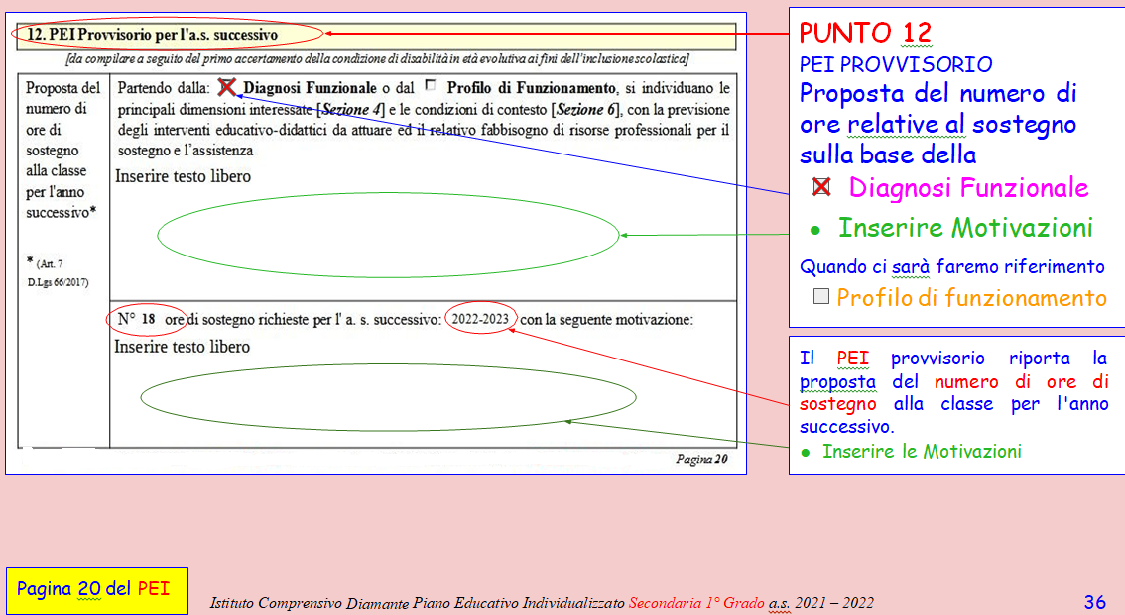 ASSISTENZA EDUCATIVA 	 Spuntare e Specificare Le Azioni EducativeEs. Educazione e Sviluppo dell’Autonomia:Cura di sèMensaEtc, etc.Es. Comunicazione:Assistenza Studenti Con Problemi di Vista;Assistenza Studenti Con Problemi di Udito;Assistenza Studenti con Disabilità Intellettive e Disturbi del NeurosviluppoPagina 21 del PEI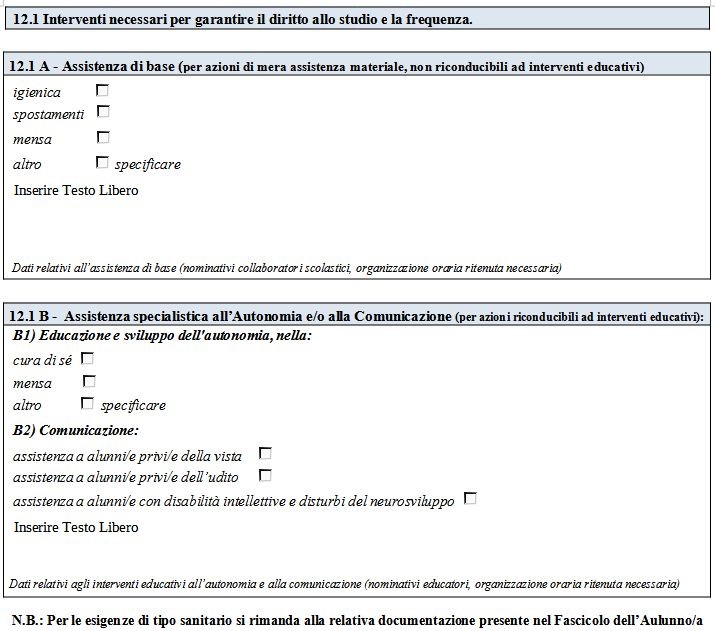 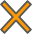 Istituto Comprensivo Diamante Piano Educativo Individualizzato Secondaria 1° Grado a.s. 2021 – 2022	37PUNTO 12.3Proposte per le risorse professionali e i servizi di supporto necessari.Diagnosi FunzionalePagina 22 del PEI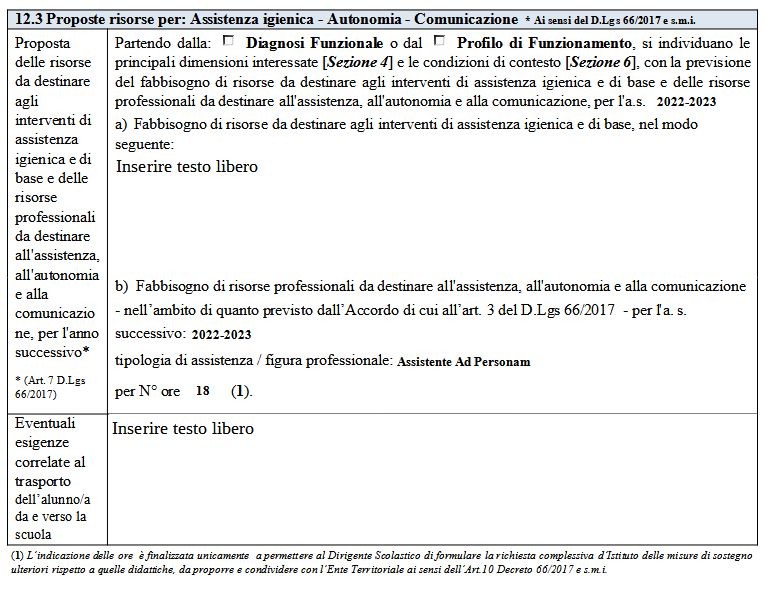 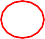 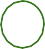 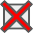 Istituto Comprensivo Diamante Piano Educativo Individualizzato Secondaria 1° Grado a.s. 2021 – 2022	38Pagina 21 del PEIIstituto Comprensivo Diamante Piano Educativo Individualizzato Secondaria 1° Grado a.s. 2021 – 2022	39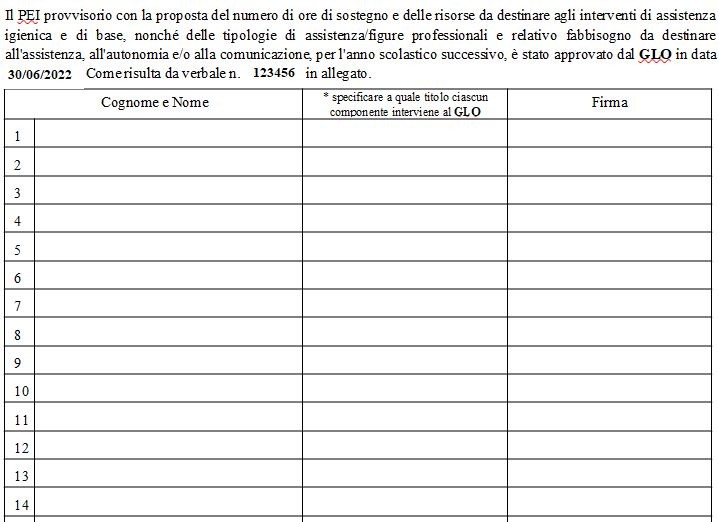 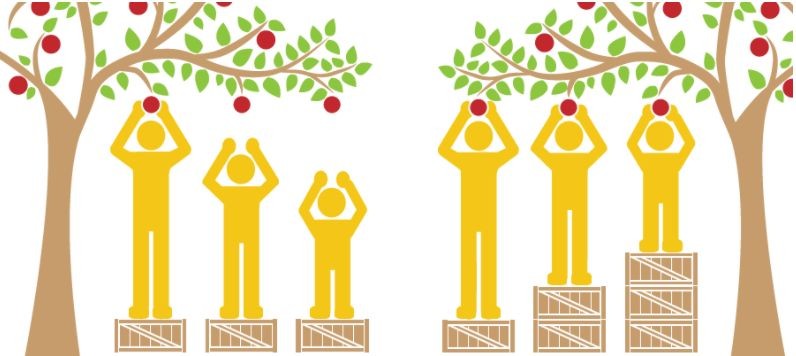 Non Uguaglianza ma EQUITA’In un contesto di apprendimento realmente inclusivoche secondo i principi dell’Universal Design for Learning (UDL) offre ad ogni studente una chancee un ambiente che si modifica per adattarsi ai bisogni di tutti.Istituto Comprensivo Diamante Piano Educativo Individualizzato Secondaria 1° Grado a.s. 2021 – 2022	40Analisi e Istruzioni per la compilazionedel Nuovo PEI Secondaria 1° Grado 2021-2022Realizzato dalle Ins. Funzioni Strumentali: Iervolino Anna e Montalto FrancescaBuona Compilazione...Istituto Comprensivo Diamante Piano Educativo Individualizzato Secondaria 1° Grado a.s. 2021 – 2022	41ADEMPIMENTOSCADENZARedazione del PEI provvisorioEntro il 30 Giugno 2022Approvazione e la sottoscrizione del PEI definitivoEntro il 31 Ottobre 2022Aggiornamento - RevisioneUna volta tra Novembre e AprileVerifica finale e proposta risorsea.s. successivoEntro il 30 GiugnoDIMENSIONIAREERELAZIONE, INTERAZIONE E SOCIALIZZAZIONEAREA DELLE INTERAZIONI E RELAZIONI INTERPERSONALICOMUNICAZIONE E LINGUAGGIOAREA DELLA COMUNICAZIONEAUTONOMIA E ORIENTAMENTOAREA MOTORIAAREA DELL’AUTONOMIA PERSONALE E SOCIALEAREA SENSORIALECOGNITIVA, NEUROPSICOLOGICA E DELL’APPRENDIMENTOAREA COGNITIVA AREA NEUROPSICOLOGICAA.Spuntaresel’alunnoseguelaprogettazione didattica della classe eprogettazione didattica della classe eprogettazione didattica della classe eprogettazione didattica della classe eprogettazione didattica della classe esi applicano gli stessi criteri valutativisi applicano gli stessi criteri valutativisi applicano gli stessi criteri valutativisi applicano gli stessi criteri valutativisi applicano gli stessi criteri valutativi